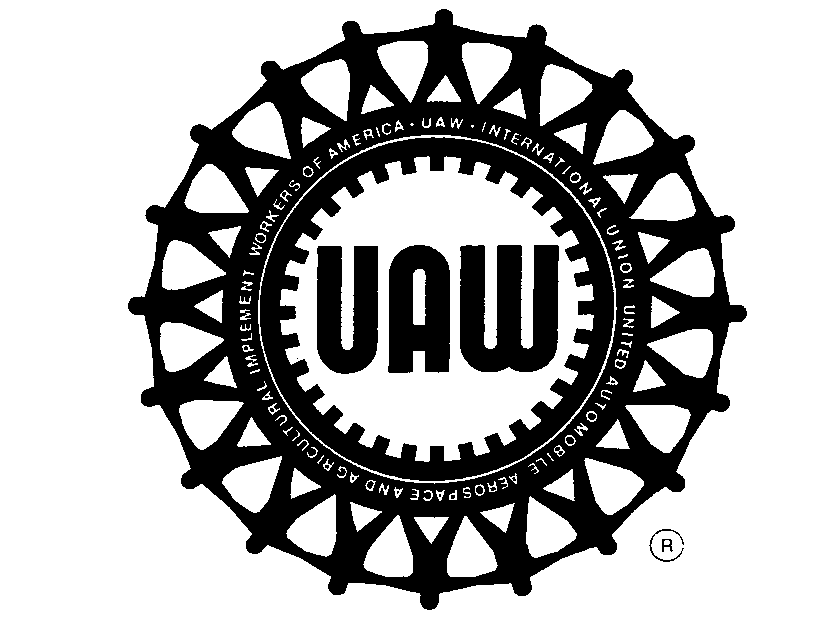 Vote Tony EversState Superintendent of Public InstructionTuesday, February 21 The UAW has endorsed Dr. Tony Evers for the positon of State Superintendent of Public Instruction.Dr. Tony Evers was elected Wisconsin State Superintendent of Public Instruction in April of 2009 and re-elected in 2013. With over three decades of public education experience, Dr. Evers has dedicated his life to advancing public education in Wisconsin. He has worked to transform Wisconsin’s education system to realize the vision of “Every Child a Graduate, College and Career Ready. Evers has just introduced a state budget proposal that restores funding to public schools, provides for mental health supports and builds the education professions.Tony Evers has consistently stood up to Scott Walker and those who attack public education for political gain.There will be an extremely low turnout for this primary election. We urge you to get out and vote and encourage your co-workers, friends and family to vote.Elections Matter-Make your voice heardEndorsed by UAW Wisconsin State CAP Council